Trainer/Assessor – Clincial Health Care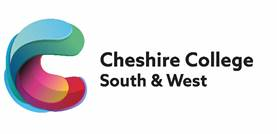 Job DescriptionMain Purpose of Job:To provide innovative and engaging training & assessment of learners, support learner progress in the workplace in order to ensure that the provision:Meets the needs of learners, employers and other stakeholdersIs of the highest possible quality in terms of learner outcomes and learner/employersatisfactionIs effective, efficient and provide excellent value for moneyReflects the vision, mission, aims and values of the collegeIs innovative, developmental and sector leadingPromotes a culture of excellence and equalityIs judged as outstanding at next Ofsted/QAA Inspections.The post-holder will be a member of the Work-Based Learning team. This post may include evenings and weekends.Key Duties and Responsibilities:Support fully at all times the College’s Aims and ObjectivesDevelop and maintain relationships with employersCarry out on-site risk assessments to ensure employers have appropriate health and safety arrangements in placeEnsure that all learners have a comprehensive workplace induction, including Health and SafetyEnsure that employers are aware of their responsibilities in relation to equality, diversity and inclusion as well as other relevant legislationWork Placement Assessment Establish the appropriateness of the job role to ensure its relevance to the learning experience in conjunction with employers.Liaise closely with other tutors on the programme to ensure that learning  is closely monitoredWork effectively within the team to ensure standardisation and develop positive working relationships Effectively co-ordinate on and off the job learning and assessment activitiesUndertake vocational assessments & training in the workplaceWork with the programme team to deliver underpinning knowledge and key\basic skillsSupport students in their studies, preparing assessment records and reports on student progressContribute to the Course Review and Internal Verification processes and to the Self-Assessment of the areaKeep accurate records of work placementsGenericFollow all agreed Quality Assurance Systems and Risk Management systems operating in the College and contribute generally to the establishment and development of a quality provision/serviceComply with all College policies and procedures (eg.  Health and Safety and Equal Opportunities) and ensure that these policies are followed by staff and studentsUndertake appropriate staff development activities that support personal development and the changing needs of the College and its environmentBe aware of, and responsive to, the changing nature of the College and adopt a flexible and proactive approach to workUndertake such other duties as may reasonably be required commensurate with this grade, at the initial agreed place of work or at other locations in the College catchment areaThis Job Description is current as the date shown.  In consultation with the post-holder, it is liable to variation to reflect changes in the job.Trainer/Assessor – Clincial Health CarePerson SpecificationUpdated: November 2022Area:Apprenticeships and SkillsSalary:£25,412 - £27,747 (pro rata per annum)Hours of Work(Full-time/Part-time):29.6Line Manager:WBL LeadResponsibility for:Coach, train and Assess learners up to Level 4;Coach, train and Assess learners up to Level 4;:Planning a detailed sequenced programme of delivery;:Support learner progress through development of knowledge, skills and behaviours;:Ensuring timely achievement of apprenticeship standards; and:Promoting and safeguarding the welfare of children and young persons in line with college policies.Assessment MethodAssessment MethodAssessment MethodAssessment MethodAssessment MethodAssessment Method*Test = Skills Test/Knowledge Test/Micro Teach/Presentation  Application Form*TestInterview and Psychometric TestingQualification CertificatesReferencesEducation and QualificationsEducation and QualificationsEducation and QualificationsEducation and QualificationsEducation and QualificationsEducation and QualificationsEducation and QualificationsEssentialLevel 3 qualification (or equivalent) in the occupational area Evidence of ongoing professional development Assessor qualification (TAQA/A1 or equivalent) or commitment to work towardsA relevant teaching qualification (or working towards)DesirableLevel 4 or higher qualification (or equivalent) in the occupational areaLevel 3 Award Review Health and Safety Procedures in the Workplace or equivalent (willingness to work towards)Qualification in mentoring/coaching Skills and ExperienceEssentialExcellent teaching, learning and assessment skills, with ability to teach/assess other disciplines in the occupational areaUp to date practical work experience and competence in the occupational areaGood working knowledge and understanding of the Apprenticeships: standards & frameworks including assessment methodology and End Point Assessments (EPA) requirementsAbility to use electronic tracking and monitoring systems: Management information systems, electronic portfolios, client relationship management systems.Experience of mentoring and motivating individuals to achieve  their aspirations Ability to recognise opportunities for learning and development that will support individuals to achieve their aspirational goalsExperience of working within a high pressure environment to tight deadlinesAbility to communicate effectively with employers and/or with people working in senior positions An understanding of and an ability to deliver excellent customer service to internal and external customersExcellent IT and organisational skillsUnderstanding of equality, diversity and inclusion in working and learning environmentAbility to promote learning and opportunity for allDesirableUp to date practical work experience and occupational competence in a wider range of disciplines/processesAbility to deliver short continual professional development programmes to a varied audienceExperience of delivering learning to groups Working knowledge of Health and Safety Experience in Further EducationPersonal AttributesEssentialStrong interpersonal skillsEffective communication skillsExcellent organisational skills ability to prioritise and work under pressure and to meet deadlinesExcellent team-working skillsAbility to work co-operatively and effectively with a wide range of stakeholders, including learners, employers and colleaguesAble to represent and promote the College in a professional mannerAbility to use own initiative and work with minimum supervision Committed to maintaining a safe environment and working in a safe manner to safeguard learners and colleaguesCommitment to student successCommitment to on-going professional developmentFlexible approach to workGood sense of humourSpecial Factors Essential Full, current driving licence Car owner, with a willingness to use on College business as required (mileage allowance payable)Enhanced DBSEnhanced DBSEnhanced DBSEnhanced DBSEnhanced DBSEnhanced DBSEnhanced DBS